Kalendarz imprez i uroczystości w roku szkolnym  2023/2024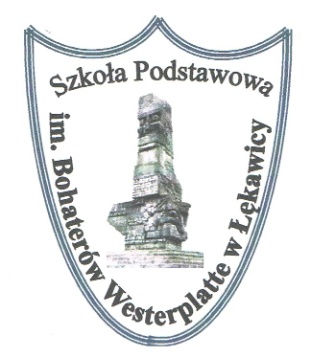                                 w szkole Podstawowej w ŁękawicyDni ustawowo wolne od pracy:Wszystkich Świętych 1.11.2023 (środa)Narodowe Święto Niepodległości 11.11.2023 (sobota)Boże Narodzenie 25-26.12.2023 (niedziela – poniedziałek)Nowy Rok 1.01.2023 (poniedziałek)Trzech Króli 6.01.2024 (sobota)Poniedziałek Wielkanocny 02.04.2024Święto Pracy 1.05.2024 (wtorek)Święto Konstytucji 3 Maja 2024 (czwartek)Boże Ciało 30.05.2024 (czwartek)Dodatkowe dni wolne od zajęć:10.10 2023 – Dzień Patrona Szkoły (1)Piątek przed Bożym Narodzeniem 2023r. (2)1.05.2024r  środa2.05.2023 Dzień Flagi (czwartek) (3)3.05.2024 - 3 Maja (piątek)30 maja  – Boże Ciało31 maja   - piątek po Bożym Ciele (5)14.05 – 16.05.2024 egzaminy klasy ósmej (wtorek, środa, czwartek) (3) +(5)= 8Mie-siącWydarzenieOdbiorcy/uczestnicyOdpowiedzialniIX04.09.2023 Rozpoczęcie roku szkolnego.Msza święta z udziałem uczniów i nauczyciele naszej szkoły.Spotkanie okolicznościowe z dyrektorem szkoły.Spotkanie uczniów z wychowawcami klas.Przypomnienie o zachowaniu bezpieczeństwa w drodze do szkoły oraz w budynku szkolnym.uczniowieWychowawcy klasIXDzień Sybiraka - piątek 15.09.23uczniowieDyrektor,P. A. Papuga.IXZebrania z rodzicami -  wtorek 19.09.2023Podsumowanie pracy szkoły w minionym roku szkolnym.Projektowanie pracy w nowym rozpoczynającym się roku szkolnym 2023/24.Spotkanie rodziców z wychowawcami klas.Spotkanie Klasowych  Rad Rodziców z dyrektorem szkoły.rodziceDyrektor, wychowawcy klasIXUdział w uroczystości  Święta Dnia Patrona SzkołyBohaterskich Żołnierzy z Westerplatte”.uczniowie, rodzice,Społeczność ŁękawicyDyrektor, wychowawcy klas,P. B. Krajewska,P. J. Golanowska,P. E. Budzik,P. M. Czernecki.IXSprzątanie świata. Przybliżenie idei zachowania  czystości naszej planety.uczniowieWychowawcy klasIXDzień chłopaka.uczniowieWychowawcy klasXŚlubowanie klas pierwszych.Prezentacja zdobytych umiejętności przed zgromadzona publicznością.Uczniowie klasy I, rodziceP. J. GolanowskaXDzień Edukacji Narodowej.nauczycieleP. M. CzerneckiP. R. PasiecznikXIWszystkich Świętych.Zapalenie zniczy i złożenie wiązanek w miejscach pamięci.1 listopada (środa)XIŚwięto Niepodległości.uczniowie11 listopada (sobota)XIZebranie z rodzicami – 14.11.2023.Wspieranie uczniów w procesie uczenia się uczniów oraz systematyczności pracy w całym roku szkolnym.rodziceWychowawcy klasXIAndrzejki szkolne.Zabawy andrzejkowe dla uczniów klas I – III oraz uczniów klas IV – VIII.uczniowieWychowawcy klasXIIMikołajki szkolne.uczniowieWychowawcy klasXIIJasełka szkolne.Opracowanie i przygotowanie przez wychowawców klas nowej formuły związanej z jasełkami.uczniowieP. A. Moskal, P. R. Pasiecznik, P. J. Ogiela.XIIWigilia szkolna.Przypomnienie tradycji związanej z Bożym Narodzeniem.Uczniowie Wychowawcy klasXIIZimowa przerwa świąteczna (23.12 – 31.01.2023)Uczniowie, nauczyciele---------------------IDzień ustawowo wolny od pracy – 6.01.2023 sobota (Trzech Króli).Uczniowie, nauczyciele---------------------IBal karnawałowy dla uczniów naszej szkoły.Bal karnawałowy dla społeczności naszej miejscowości. Przyszłych uczniów.uczniowieWychowawcy klasIDzień Babci i Dziadka.SeniorzyWychowawcy klas, uczniowie klas I – III,IWystawianie ocen śródrocznych.uczniowieWychowawcy klas, wszyscy nauczyciele IZebranie klasyfikacyjne rady pedagogicznej – 7. 02.2024IZebranie z rodzicami. 9 lutego 2024r.IIFerie zimowe (12 lutego  – 25.02.2024)Uczniowie, nauczyciele----------------------Szkolne walentynki.Uczniowie, nauczycieleSUIIIDzień Kobiet – 8.03.2024.uczniowieWychowawcy klasPierwszy dzień wiosny – 21.03.2024uczniowieWychowawcy kl. I-IIIIVWiosenna przerwa świąteczna: 28 marca – 2 kwietnia 2024rUczniowie, nauczyciele----------------------Dni otwarte szkoły.P. J. GolanowskaGminny Konkurs Poezji Elżbiety Stepskiej-Kot.uczniowieP. B. Krajewska,P. E. Budzik,P. T. Kozaczka,P. M. Czernecki.VŚwięto Pracy 1.05.2024uczniowie----------------------VŚwięto Flagi  2.05.2024 (dzień wolny)uczniowie----------------------VŚwięto Konstytucji 3 Maja uczniowieP. K. Wzorek,P. A. Stasior-Siudut.VEgzaminy klasy ósmej (14.05- 15.05. 16.05.2024).uczniowieDyrektor, powołani nauczyciele.VDzień Matki.rodziceWychowawcy klas I - IIIVIDzień Dziecka 1.06.uczniowieWychowawcy klasVIDzień otwarty dla rodziców.rodziceWychowawcy klas I  - VIII,VIWybory do samorządu uczniowskiego.Uczniowie szkołyPrzedstawiciele klas I – VIII, P. J. Ogiela, P. E. Budzik.VIBoże Ciało – 8.06.2024uczniowie--------------------VIDodatkowy dzień wolny 9.06.2024.uczniowie--------------------VIWystawianie przewidywanych ocen klasyfikacyjnych.uczniowieczerwiecVIPrzeprowadzanie procedury podwyższania ocen przewidywanych.uczniowieczerwiecVIWystawianie rocznych ocen klasyfikacyjnych. uczniowieWychowawcy klas i nauczyciele,VIZebranie klasyfikacyjne rady pedagogicznej. nauczycieleDyrektor szkołyVIPrzeprowadzenie egzaminów klasyfikacyjnych.uczniowieWychowawcy klas, nauczycieleVI Uroczyste zakończenie zajęć dydaktyczno-wychowawczych.21 czerwca 2024ruczniowieP. B. Krajewska,P. E. Budzik.VIBal absolwentów.20 czerwca 2024r.uczniowieWychowawcy klas – VII i VIIIVIZebranie podsumowujące rady pedagogicznej24 czerwca 2024r.nauczycieleDyrektor szkołyVIPrzeprowadzenie egzaminów poprawkowych.uczniowieDyrektor, powołani nauczyciele